Рекомендации логопеда на лето«Как не утратить речевые навыки ребёнка на период отпуска»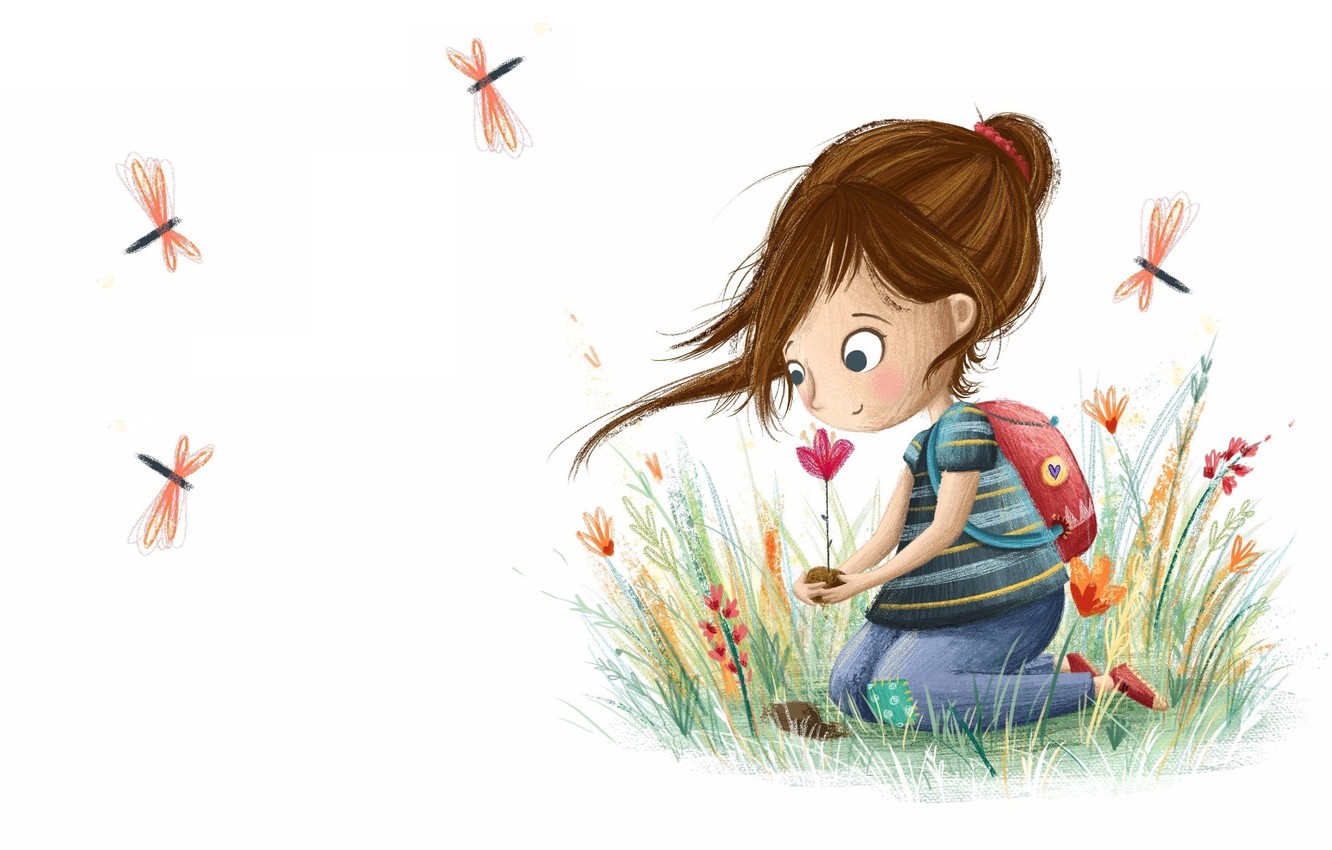 Уважаемые Родители!Впереди лето – пора отпусков, детского отдыха. Родителям детей, имеющих речевые недостатки, и летом нельзя забывать о своих проблемах. Важно помнить, что сформированные в течение года навыки (выработанные артикуляционные уклады, поставленные звуки) за летний период могут, как укрепиться и войти в привычный стереотип, так и потеряться. Поэтому предлагаю Вам следующие рекомендации на лето:Делайте артикуляционную гимнастику!Тренируйте силу и длительность выдоха. Можно:Обдувать одуванчики несколькими короткими, а потом одним долгим выдохом;Пускать мыльные пузыри через соломинку (разводить детский шампунь);Надувать воздушные шарики;Стараться надувать надувные игрушки, круги, мячи;Учиться плавать, выдыхая в воду, нырять;Играть на музыкальных игрушках: дудках, трубах, флейтах, губных гармошках;Развивайте мелкую и общую моторику:Учите детей шнуровать обувь, завязывать шнурки.Собирайте, перебирайте ягоды, камешки, пуговицы, бусины и т.д.Выкладывайте рисунки из камней, шишек, спичек, крупы);Играйте с глиной, мокрым песком;Играйте с мячами и мячиками (бросайте, ловите, попадайте в цель)Учите детей кататься на самокате, велосипеде, роликах.Рисуйте на асфальте цветными мелками.Пропалывайте совместно грядки на даче.В дождливые дни можно:Собирать мозаики, конструкторы, пазлы;Перебирать крупы;Играть с пальчиками Раскрашивать раскраски цветными карандашами;Складывать простое оригами, делайте аппликации.Вышивать (крупным крестиком);Завинчивать гайки (игрушечные и настоящие);Плести из бисера, бусин, резиночек..Лепить из пластилина, пластика, теста.Читать книги Обогащению словарного запаса ребенка новыми словами будут способствовать:Летние путешествия, новые впечатления от поездок, походов в лес.Экскурсии в музеи, дворцы, парки...Посещение театра, цирка, дельфинария…Продолжайте вместе с детьми:Читать художественные произведения, сказки, детские журналы;Пересказывайте короткие сказки, рассказы, истории;Придумывайте свои сказки, рассказы, небылицы…Отгадывайте загадки, учите стихи.В вечернее время беседуйте с ребенком о том, что произошло и запомнилось за этот день (это помогает развить память, речь и сплотить вас с ребенком)Игры на отдыхеПредлагаю Вашему вниманию игры, которые вы можете использовать, отдыхая с ребёнком на даче, на пляже, в парке или по дороге в транспорте. Всегда можно совместить «приятное с полезным»: «Что из чего?»Назови как можно больше предметов, сделанных из указанного материала. Например: Мясо – мясной бульон, мясной фарш, мясная котлета, мясная колбаса…(Дерево…металл …стекло… бумага… кожа… шоколад…пластмасса…резина …) «Пятерочка»Подбери по пять слов, раскрывающих каждое обобщение. Называй слова и считай (или шагай, хлопай)Например: Я знаю молочные продукты – Кефир раз, ряженка два, йогурт три, масло четыре, сметана пять.(Фрукты, птицы, деревья явления природы, имена девочек и т.д)«Пять действий»Перечисли действия, которые можно совершать с указанным предметом.Например: Шоколад – его можно кушать, подарить, купить, растопить, угостить друга, испачкать руки…(Книга…лимон …карандаш …цветок и т.д)«Кто больше?»Говорим любое слово, обозначающее предмет. Каждый из играющих должен подобрать к нему как можно больше слов-признаков, отвечающих на вопросы "какой?", "какая?", "какое?", "какие?". Например: трава (какая она?) - зеленая, мягкая, изумрудная, шелковистая, высокая, густая, скользкая, сухая, болотная Побеждает тот, кто назовет последним слово-признак."Подбери словечко"В эту игру можно играть с мячом, перекидывая, его друг другу. Про что можно сказать:Свежий - (воздух, огурец, хлеб, ветер); Старый- (дом, пень, человек, ботинок); Свежая- (булочка, новость, газета, скатерть); Старая- (мебель, сказка, книга, бабушка); Свежее - (молоко, мясо, варенье); и т.д.«Вот, так магазины!»Перечисли товары, которые могут продаваться в магазинах с указанными названиями.Например: магазин «Сладкоежка» - пирожные, торт, мороженое, конфеты, шоколад, мармелад, печенье, зефир, халва…(«Мелодия», «Школьник», «Океан» ,«Шкатулка», «Свет» «Все для дома», «На старт!» ,«Три толстяка» и др.)«Мир животных»Назови как можно больше животных, у которых есть указанная часть телаНапример: Рога есть у …оленя, лося, коровы, барана, яка…(Лапы есть у… Копыта есть у …Перья есть у … Чешуя есть у …Крылья есть у … Клыки есть у … и т.д.)«Цвет и ответ»Подбери названия трех предметов такого же цвета. Если подберешь пять слов, ты – победитель!Например: Монета такого же цвета, как мамина цепочка, столовая ложка, вилка, кастрюля.(Больничный халат такого же цвета, как…и т.д. с помидором, ёлкой, вишней, цыпленком)«Три части»Назови по три части указанных предметов. Если назовёшь пять частей, ты – победитель!Например: Я знаю 3 части машины: кабина, руль, сиденье, фары, кузов.(3 части дома, велосипеда, корабля, стула…)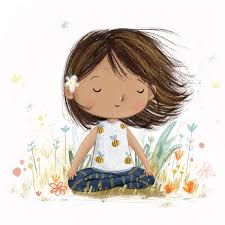 Приятного Вам отдыха!Ваш учитель – логопед Регина Николаевна.